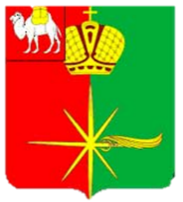 Челябинская областьСОВЕТ ДЕПУТАТОВКАРТАЛИНСКОГО ГОРОДСКОГО ПОСЕЛЕНИЯРЕШЕНИЕ от 24 ноября 2021 г. №60О внесении изменений и дополнений в Положение о муниципальном контроле в сфере благоустройства, утвержденное решением Совета депутатов Карталинского городского поселения от 21.10.2021 г. №56В соответствии с Федеральным законом от 31.07.2020 № 248-ФЗ «О государственном контроле (надзоре) и муниципальном контроле в Российской Федерации», Уставом Карталинского городского поселения,		 Совет депутатов  Карталинского городского поселения четвертого созыва РЕШАЕТ:Внести в Положение о муниципальном  контроле в сфере благоустройства на территории  Карталинского городского поселения, утвержденное решением Совета депутатов Карталинского городского поселения от 21.102021 г. № 56 следующие изменения и дополнения:В главе VI пункт 37 изложить в следующей редакции:«37. Решения и действия (бездействие) должностных лиц, осуществляющих муниципальный контроль, могут быть обжалованы в административном и (или) судебном порядке, установленном законодательством Российской Федерации. Контролируемые лица, права и законные интересы которых, по их мнению, были непосредственно нарушены в рамках осуществления муниципальног7о контроля, имеют право подать жалобу на:решения о проведении контрольных мероприятий;акты контрольных мероприятий, предписания об устранениивыявленн6ых нарушений;действия (бездействия) должностных лиц, уполномоченных осуществлять муниципальный контроль в рамках контрольных мероприятий.Жалоба на решение органа муниципального контроля, действия (бездействие) его должностных лиц может быть подана в письменном виде в орган муниципального контроля в течение 30 календарных дней со дня, когда контролируемое лицо узнало или должно было узнать о нарушении своих прав. Жалоба на предписание органа муниципального контроля может быть подана в течение 14 календарных дней с момента получения контролируемым лицом предписания.В случае пропуска по уважительной причине срока подачи жалобы этот срок по ходатайству лица, подающего жалобу, может быть восстановлен должностным лицом, уполномоченным на рассмотрение жалобы.Лицо, подавшее жалобу, до принятия решения по жалобе может отозвать ее полностью или частично. При этом повторное направление жалобы по тем же основаниям не допускается.Жалоба на решение органа муниципального контроля, действия (бездействие) его должностных лиц рассматривается главой (заместителем главы) в срок, не превышающий 20 календарных дней со дня ее регистрации. В случае если для ее рассмотрения требуется получение сведений, имеющихся в распоряжении иных органов, срок рассмотрения жалобы может быть продлен еще на 10 календарных дней. Досудебный порядок подачи жалоб при осуществлении муниципального контроля не применяется (в соответствии с частью 4 статьи 39 Федерального закона от 31.07.2020 № 248-ФЗ «О государственном контроле (надзоре) и муниципальном контроле в Российской Федерации»).». 2. Направить данное решение главе Карталинского городского поселения  для подписания и опубликования.3. Настоящее решение разместить на официальном сайте администрации Карталинского городского поселения в сети Интернет и на портале http://pravo-minjust.ru, http://право-минюст.рф, регистрация в качестве сетевого издания: Эл № ФС-72471 от 05.03.2018.4. Настоящее решение вступает в силу с  момента официального  опубликования.Председатель Совета депутатовКарталинского городского поселения                                          Е.В. ПротасоваГлава Карталинского Городского поселения							     В.Н. Верета